Архангельская областьПриморский районМУНИЦИПАЛЬНОЕ ОБРАЗОВАНИЕ «ЗАОСТРОВСКОЕ»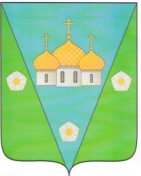 ИНФОРМАЦИОННЫЙ
В Е С Т Н И КМУНИЦИПАЛЬНОГО ОБРАЗОВАНИЯ «ЗАОСТРОВСКОЕ»    «07» ноября 2018 г.                                                                     № 22д. Большое АнисимовоР А З Д Е Л  I Решения муниципального Совета МО «Заостровское» не нормативного характераАрхангельская областьПриморский муниципальный районМуниципальное образование «Заостровское»Муниципальный Совет четвертого   созываДвадцать первая очередная  сессияРЕШЕНИЕ07 ноября 2018 г.			                                                                            № 60О составе секретариата двадцать первой очередной сессии муниципального Совета   муниципального образования «Заостровское»Муниципальный Совет    Р Е Ш А Е Т:Избрать в состав секретариата двадцать первой очередной сессии муниципального Совета четвертого созыва муниципального образования «Заостровское»:- Агееву Екатерину Владимировну. Глава муниципального образования 	                                                                              А.К.Алимов	   Архангельская область
Приморский муниципальный район
Муниципальное образование «Заостровское»
Муниципальный Совет четвертого созыва
Двадцать первая очередная сессияРЕШЕНИЕ07 ноября 2018 г.  	         № 61О повестке дня двадцать первой очередной сессии муниципального Совета   четвертого созыва муниципального образования «Заостровское»Муниципальный Совет РЕШАЕТ:Утвердить следующую повестку дня двадцать первой очередной сессии муниципального Совета четвертого созыва муниципального образования «Заостровское»:1. 0 проекте решения «О внесении изменений и дополнений в Решение Муниципального Совета № 40 от 28 декабря 2017 года «О бюджете муниципального образования «Заостровское» на 2018 год».Докладчик Костромская Е.Н.- помощник главы по эконом, и фин. вопросамО проекте решения «Об организации территориального общественного самоуправления «Перхачевская слобода».Докладывает Никитина Т.А.- зам. председателя муниципального Совета МО «Заостровское».О проекте решения «Об утверждении границ территориального общественного самоуправления «Перхачевская слобода».Докладывает Никитина Т.А.- зам. председателя муниципального Совета МО «Заостровское». Глава муниципального образования                                                                                   Алимов А.К.Р А З Д Е Л  IIРешения муниципального Совета МО «Заостровское» нормативного характераАРХАНГЕЛЬСКАЯ ОБЛАСТЬ ПРИМОРСКИЙ МУНИЦИПАЛЬНЫЙ РАЙОНМУНИЦИПАЛЬНОЕ ОБРАЗОВАНИЕ «ЗАОСТРОВСКОЕ»Муниципальный Совет четвертого созываДвадцать первая очередная сессияРЕШЕНИЕ07 ноября 2018 года                                                                                                                                    № 66 О внесении изменений в Решение муниципального Совета№ 40 от 28 декабря 2017 года «О бюджете муниципального образования«Заостровское» на 2018 год»Руководствуясь Бюджетным Кодексом РФ и Положением «О бюджетном устройстве и бюджетном процессе в муниципальном образовании «Заостровское» муниципальный Совет РЕШИЛ:Статья 1.Внести в Решение муниципального Совета № 40 от 28 декабря 2017 года «О бюджете муниципального образования «Заостровское» на 2018 год» следующие изменения:В статье 1, пункт 1:- по доходам цифры «11 739,3» заменить цифрами «12 184,4»;В статье 1, пункт 2:- по расходам цифры «15 127,9» заменить цифрами «15 573,0»;1.3	В статье 8, пункт 1: - цифры «6 209,9» заменить цифрами «6 210,0».2. В статье 13 цифру «10,0» заменить цифрой «40,0».3. Приложение № 3 «Прогнозируемый общий объем доходов бюджета поселения на 2018 год» изложить в редакции, согласно Приложению № 1 к настоящему Решению.4. Приложение № 4 «Источники финансирования дефицита бюджета поселения на 2018 год» изложить в редакции, согласно Приложению № 2 к настоящему Решению.5. Приложение № 5 «Ведомственная структура расходов бюджета поселения на 2018 год» изложить в редакции согласно Приложению № 3 к настоящему Решению.6. Приложение № 6 «Распределение бюджетных ассигнований по разделам, подразделам классификации расходов бюджетов на 2018 год» изложить в редакции согласно Приложению № 4 к настоящему Решению.Статья 2.   Опубликовать настоящее решение в официальном печатном издании «Информационный Вестник МО «Заостровское».Глава муниципального                    образования «Заостровское»                                                                                                     А. К. АлимовАрхангельская областьПриморский муниципальный районМУНИЦИПАЛЬНОЕ ОБРАЗОВАНИЕ «ЗАОСТРОВСКОЕ»
МУНИЦИПАЛЬНЫЙ СОВЕТ ТРЕТЬЕГО СОЗЫВА
ДВАДЦАТЬ ПЕРВАЯ ОЧЕРЕДНАЯ СЕССИЯРЕШЕНИЕ           07 ноября 2018 г.                                                                                                                            № 67Об организации территориального общественного самоуправления
граждан «Перхачево» муниципального образования «Заостровское»
Приморского муниципального района Архангельской областиРуководствуясь статьей 27 Федерального закона «Об общих принципах организации местного самоуправления в Российской Федерации», пунктом 3 статьи 11 Устава муниципального образования «Заостровское»Муниципальный Совет решил:Утвердить форму Устава территориального общественного самоуправления на территории муниципального образования «Заостровское» «Перхачевская слобода» Приморского муниципального района Архангельской области, не являющегося поселением согласно приложению № 2 к настоящему решению.Утвердить форму протокола собрания (конференции) граждан по учреждению территориального общественного самоуправления «Перхачевская слобода» согласно приложению № 3 к настоящему решению.Утвердить форму заявления о регистрации Устава территориального общественного самоуправления граждан «Перхачевская слобода» согласно приложению № 4 к настоящему решению.Настоящее решение вступает в силу с момента его официального (опубликования) обнародования.Глава муниципального образования                                                                                        А.К. АлимовАрхангельская областьПриморский муниципальный районМУНИЦИПАЛЬНОЕ ОБРАЗОВАНИЕ «ЗАОСТРОВСКОЕ»
МУНИЦИПАЛЬНЫЙ СОВЕТ ТРЕТЬЕГО СОЗЫВА
ДВАДЦАТЬ ПЕРВАЯ ОЧЕРЕДНАЯ СЕССИЯРЕШЕНИЕ           07 ноября 2018 г.                                                                                                                            № 68Об утверждении границ территориального общественного
самоуправления граждан «Перхачевская слобода» муниципального
образования «Заостровское» Приморского муниципального районаАрхангельской областиНа основании статьи 27 Федерального закона 131 -ФЗ «Об общих принципах организации местного самоуправления в Российской Федерации», пункта 3 статьи 11 Устава муниципального образования «Заостровское»Муниципальный Совет решает:Утвердить границы территориального общественного самоуправления граждан «Перхачевская слобода» муниципального образования «Заостровское» Приморского муниципального района Архангельской области согласно приложению к настоящему решению.Данное Решение обнародовать в «Информационном Вестнике МО «Заостровское».Глава муниципального образования                                                                                    А.К. АлимовР А З Д Е Л  IIIПостановления и распоряжения администрации муниципального образования «Заостровское»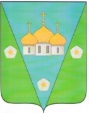 АДМИНИСТРАЦИЯ МУНИЦИПАЛЬНОГО ОБРАЗОВАНИЯ «ЗАОСТРОВСКОЕ»ПОСТАНОВЛЕНИЕ02 октября 2018 г.										      № 91д. Большое АнисимовоО порядкеликвидации, устранения аварий и взаимодействия тепло-, электро-, водоснабжающих организаций, органов местного самоуправления на объектах ЖКХ муниципального образования«Заостровское»Во исполнение распоряжения Правительства Архангельской области от 25 апреля 2017 года №144-рп «Об итогах прохождения отопительного периода 2018/2019 года и о мерах по подготовке объектов топливно-энергетического комплекса и жилищно-коммунального хозяйства Архангельской области к отопительному периоду 2018/2019 года» и распоряжения главы муниципального образования «Заостровское» от 18 мая 2018 года №34 «О создании комиссии по подготовке и проведению проверки готовности к ОЗП 2018-2019 гг. объектов ЖКХ МО «Заостровское»» в целях предупреждения возникновения чрезвычайных ситуаций и минимизации ущерба при возникновении аварийных ситуаций ПОСТАНОВЛЯЮ:1.	Утвердить «Порядок ликвидации, устранения аварий и взаимодействия тепло-, электро-, водоснабжающих организаций, органов местного самоуправления на объектах ЖКХ муниципального образования «Заостровское»(Приложение № 1).2.	Довести указанный Порядок до сведения руководителей:	ООО «УК Поморье»	ООО «Архбиоэнерго»	ТСЖ «Светоч»           ООО «Марайс»	ООО ПК «Энергия Севера»	ПАО МРСК «Северо-Запада»           ООО «ЖКХ-сервис»	ООО «Транс-Электро»3. Настоящее постановление опубликовать в Информационном Вестнике муниципального образования «Заостровское»4.    Настоящее постановление вступает в силу с момента его подписания.5.    Контроль за исполнением настоящего постановления оставляю за собой.Глава муниципального образования    					                        А. К. Алимов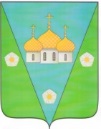 АДМИНИСТРАЦИЯ МУНИЦИПАЛЬНОГО ОБРАЗОВАНИЯ«ЗАОСТРОВСКОЕ»ПОСТАНОВЛЕНИЕ10 октября 2018 г.                                                                                                                          № 100 дер. Большое АнисимовоО внесении изменений в административный регламент  муниципального образования «Заостровское»  по оказанию муниципальной услуги «Регистрация изменение (переадресация) и прекращение (аннулирование) адресов объектов капитального строительства на  территории муниципального образования «Заостровское» Приморского муниципального районаВ соответствии с Федеральным законом от 06.10.2003 года № 131 –ФЗ «Об общих принципах организации местного самоуправления в Российской Федерации», распоряжением Правительства Российской Федерации  от 31.01.2017 года № 147-р «Об утверждении целевых моделей упрощения процедур ведения бизнеса и повышения инвестиционной привлекательности субъектов Российской Федерации», администрация муниципального образования  ПОСТАНОВЛЯЕТ:Внести изменения в п.2.2 административного регламента предоставления муниципальной услуги «Регистрация изменение (переадресация) и прекращение (аннулирование) адресов объектов капитального строительства на  территории муниципального образования «Заостровское» Приморского муниципального района», изложив его в следующей редакции: «2.2. Срок предоставления муниципальной услуги при письменном обращении заявителя до 11 дней к концу 2018 года; до 10 дней к концу 2019 и до 8 дней к концу 2020 года, при этом доля принятых решений об отказе в присвоении адреса не должна превышать 3,5; 2 и 0,2 процента соответственно.Опубликовать данное постановление  в информационном Вестнике и на официальном сайте администрации муниципального образования «Заостровское» в информационно коммуникационной сети ИнтернетНастоящее постановление вступает в силу со дня его официального обнародованияКонтроль за исполнением настоящего постановления оставляю за собойГлава муниципального образования 				       		                             А.К. Алимов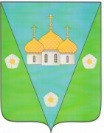 АДМИНИСТРАЦИЯ МУНИЦИПАЛЬНОГО ОБРАЗОВАНИЯ «ЗАОСТРОВСКОЕ»ПОСТАНОВЛЕНИЕ10 октября 2018 г.										              № 101д. Большое АнисимовоО внесении изменений в муниципальную программу «Формирование современной городской среды МО «Заостровское» на 2018-2022 годы»,  утвержденную постановлением администрации муниципального образования «Заостровское» № 110 от 04.10.2017 г (в редакции от 04.06.2018 г. № 52)В соответствии с Федеральным законом от 06.10.2003 №131-ФЗ «Об общих принципах организации местного самоуправления в Российской Федерации», Приказом Минстроя России от 06.04.2017 N 691/пр (ред. от 21.12.2017) "Об утверждении методических рекомендаций по подготовке государственных программ субъектов Российской Федерации и муниципальных программ формирования современной городской среды в рамках реализации приоритетного проекта "Формирование комфортной городской среды" на 2018 - 2022 годы", Правилами предоставления и распределения субсидий из федерального бюджета бюджетам субъектов Российской Федерации на поддержку государственных программ субъектов Российской Федерации и муниципальных программ формирования современной городской среды, утвержденными постановлением Правительства Российской Федерации от 30.12.2017 № 1710, Правилами предоставления и распределения субсидий бюджетам муниципальных районов и городских округов Архангельской области в целях софинансирования муниципальных программ формирования современной городской среды, утвержденными постановлением Правительства Архангельской области № 27-пп от 30.01.2018 года  администрация муниципального образования  постановляет:Внести изменения в муниципальную программу «Формирование современной городской среды МО «Заостровское» на 2018-2022 годы», утвержденную постановлением администрации муниципального образования «Заостровское» № 110 от 04.10.2017 г (в редакции от 04.06.2018 г. № 52) (далее – Программа), изложив ее в новой редакции, согласно приложения к настоящему постановлению.Настоящее постановление опубликовать в Информационном Вестнике муниципального образования «Заостровское»Настоящее постановление вступает в силу с момента его подписания.Контроль за исполнением настоящего постановления оставляю за собой.Глава муниципального образования    					                           А. К. Алимов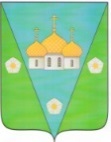 АДМИНИСТРАЦИЯ МУНИЦИПАЛЬНОГО ОБРАЗОВАНИЯ «ЗАОСТРОВСКОЕ»ПОСТАНОВЛЕНИЕ10 октября 2018 г.										      № 102д. Большое АнисимовоО создании межведомственной рабочей группы  по организации и проведению месячника безопасности пользования газом в быту на территории муниципального   образования  «Заостровское»В соответствии с Федеральными законами от 06.10.2003 № 131 – ФЗ  «Об общих принципах организации местного самоуправления в Российской Федерации», от 21.12.1994 № 68-ФЗ «О защите населения и территорий  от чрезвычайных ситуаций природного и техногенного характера», решением комиссии Архангельской области по предупреждению и ликвидации чрезвычайных ситуаций и обеспечению пожарной безопасности от 06.11.2016 года и в целях организации и проведения месячника безопасности пользования газом в быту на территории муниципального образования «Заостровское»,    администрация муниципального образования постановляет:Утвердить прилагаемый Состав  межведомственной рабочей группы по организации и проведению месячника безопасности пользования газом в быту на территории муниципального  образования  «Заостровское».Утвердить прилагаемый График проверок (обследований) газораспределительных станций и газового оборудования в многоквартирных жилых домах, расположенных   на территории муниципального  образования   «Заостровское» в 2018 году.Настоящее постановление опубликовать в Информационном Вестнике муниципального образования «Заостровское»Настоящее постановление вступает в силу с момента его подписания.Контроль за исполнением настоящего постановления оставляю за собой.Глава муниципального образования    					                        А. К. АлимовУТВЕРЖДЕНпостановлением  администрациимуниципального образования«Заостровское»  №102 от 10 октября 2018 годаСоставмежведомственной рабочей группы по организации и проведению месячника безопасности пользования газом в быту на территории муниципального  образования  «Заостровское»Руководитель  группы:	Эйвазов Аваз Шакирович – руководитель муниципального казенного учреждения муниципального образования «Заостровское» «Заостровский обслуживающий центр»Члены   группы:	Якимов Сергей Александрович - заместитель начальника управления по гражданской обороне и чрезвычайным ситуациям администрации муниципального образования «Приморский муниципальный район»	Воронцов Алексей Никифорович – инженер МКУ «Управление по капитальному строительству» МО «Приморский муниципальный район»	Охалова Марина Васильевна – инструктор по ПП ПЧ-75 (по согласованию)	Хлопин Сергей Федорович – инженер ПТО Архангельского филиала ОАО «Архангельскоблгаз» (по согласованию)	Управляющие компании, ТСЖ	- представители  (по согласованию)_________________УТВЕРЖДЕНпостановлением  администрациимуниципального образования «Заостровское»№102 от 10 октября 2018 годаГрафикпроверок (обследований) газораспределительных станций и газового оборудования в многоквартирных жилых домах, расположенных   на территории муниципального  образования  «Заостровское» в 2018 году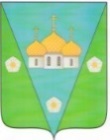 АДМИНИСТРАЦИЯ МУНИЦИПАЛЬНОГО ОБРАЗОВАНИЯ«ЗАОСТРОВСКОЕ»ПОСТАНОВЛЕНИЕ12 октября 2018 г.                                                                                                                      № 103д. Большое АнисимовоОб организации и проведении запроса котировок на выполнение работ по
ремонту участка автомобильной дороги местного значения в границахнаселенного пунктап. Луговой Приморского района Архангельской областиВ соответствии с Федеральным законом Российской Федерации от 05.04.2013г. № 44-ФЗ «О контрактной системе в сфере закупок товаров, работ, услуг для обеспечения государственным и муниципальных нужд», руководствуясь Уставом МО «Заостровское», в целях эффективного использования средств муниципального образования «Заостровское» Приморского района Архангельской области в соответствии с Планом-графиком на 2018 год, администрация муниципального образования «Заостровское»ПОСТАНОВЛЯЕТ:Организовать и провести запрос котировок на право заключения муниципального контракта на выполнение работ по ремонту участка автомобильной дороги местного значения в границах населенного пункта п. Луговой Приморского района Архангельской области.Начальная (максимальная) цена контракта- 499999 (Четыреста девяносто девятьтысяч девятьсот девяносто девять) рублей 04 копейки согласно локально-сметному расчету.Источник финансирования: Межбюджетные трансферты от администрации муниципального образования «Приморский муниципальный район»4. Бараковой Я.В., специалисту по закупкам администрации организовать проведение запроса котировок и разместить информацию на официальном сайте http://zakupki.gov.ru5. Данное постановление подлежит размещению в информационном Вестнике муниципального образования «Заостровское»6. Контроль за исполнением настоящего постановления оставляю за собой.Глава муниципального образования                                                                                                А.К. Алимов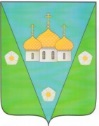 АДМИНИСТРАЦИЯ МУНИЦИПАЛЬНОГО ОБРАЗОВАНИЯ «ЗАОСТРОВСКОЕ»ПОСТАНОВЛЕНИЕ6 ноября 2018 г.									                           № 114д. Большое АнисимовоО включении в маневренный фонд администрации муниципального образования «Заостровское» жилого помещенияВ соответствии с Жилищным кодексом Российской Федерации, Федеральным законом от 06.10.2013 года №131-ФЗ «Об общих принципах организации местного самоуправления в Российской Федерации», Положением «О маневренном фонде муниципального образования «Заостровское»», утвержденным постановлением администрации муниципального образования «Заостровское» №23 от 31.03.2015 года, руководствуясь Уставом муниципального образования «Заостровское», ПОСТАНОВЛЯЮ:Включить в маневренный фонд администрации муниципального образования «Заостровское» жилое помещение – квартиру, расположенную по адресу: Архангельская область, Приморский район, деревня Великое, дом 19, квартира 6.Признать постановление № 22 от 31.03.2015 года «О включении в маневренный фонд администрации муниципального образования «Заостровское» жилого помещения» утратившим силу.Настоящее постановление опубликовать в Информационном Вестнике муниципального образования «Заостровское» и на официальном сайте администрации муниципального образования «Заостровское» в информационно-коммуникационной сети «Интернет».Настоящее постановление вступает в силу с момента его подписания.Контроль за исполнением настоящего постановления возложить на руководителя МКУ «ЗОЦ» Эйвазова А.Ш.Глава муниципального образования                                                                                        А.К. Алимов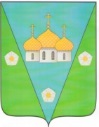 АДМИНИСТРАЦИЯ МУНИЦИПАЛЬНОГО ОБРАЗОВАНИЯ «ЗАОСТРОВСКОЕ»РАСПОРЯЖЕНИЕ02 ноября 2018 года                                                                                                                № 67д. Большое АнисимовоОб утверждении среднесрочного финансового плана муниципального образования «Заостровское» на 2019- 2021 годыВ соответствии с Порядком разработки среднесрочного финансового плана муниципального образования «Заостровское», утвержденнымпостановлением администрации от 02.04.2009г № № 15:1. Утвердить среднесрочный финансовый план муниципального образования «Заостровское» на 2019-2021 годы.Глава муниципального образования                                            	                                           А.К.АлимовР А З Д Е Л  IVОфициальные сообщения и материалы, в том числе информационного характера муниципального Совета и администрации МО «Заостровское»Издатель: Администрация муниципального образования «Заостровское»Адрес издателя: 163515, Архангельская область, Приморский район, д. Большое Анисимово, ул. 60 лет Октября, д. 20Телефон: + 7(8182) 25-42-20mo-zaostr@yandex.ruТираж 5 экземпляровБЕСПЛАТНООГЛАВЛЕНИЕОГЛАВЛЕНИЕОГЛАВЛЕНИЕОГЛАВЛЕНИЕОГЛАВЛЕНИЕОГЛАВЛЕНИЕОГЛАВЛЕНИЕОГЛАВЛЕНИЕ№п/пДатаДатаДата№НаименованиеНаименование№ стр.Раздел I. Решения муниципального Совета МО «Заостровское» не нормативного характераРаздел I. Решения муниципального Совета МО «Заостровское» не нормативного характераРаздел I. Решения муниципального Совета МО «Заостровское» не нормативного характераРаздел I. Решения муниципального Совета МО «Заостровское» не нормативного характераРаздел I. Решения муниципального Совета МО «Заостровское» не нормативного характераРаздел I. Решения муниципального Совета МО «Заостровское» не нормативного характераРаздел I. Решения муниципального Совета МО «Заостровское» не нормативного характера3107.11.201807.11.201807.11.201860О составе секретариата двадцать первой очередной сессии муниципального Совета   муниципального образования «Заостровское»О составе секретариата двадцать первой очередной сессии муниципального Совета   муниципального образования «Заостровское»4207.11.201807.11.201807.11.201861О повестке дня   двадцать первой очередной сессии муниципального Совета четвертого созыва муниципального образования «Заостровское»О повестке дня   двадцать первой очередной сессии муниципального Совета четвертого созыва муниципального образования «Заостровское»5Раздел II. Решения муниципального Совета МО «Заостровское»нормативного характераРаздел II. Решения муниципального Совета МО «Заостровское»нормативного характераРаздел II. Решения муниципального Совета МО «Заостровское»нормативного характераРаздел II. Решения муниципального Совета МО «Заостровское»нормативного характераРаздел II. Решения муниципального Совета МО «Заостровское»нормативного характераРаздел II. Решения муниципального Совета МО «Заостровское»нормативного характераРаздел II. Решения муниципального Совета МО «Заостровское»нормативного характера6107.11.201807.11.201807.11.201866О внесении изменений в Решение муниципального Совета № 40 от 28 декабря 2017 года «О бюджете муниципального образования «Заостровское» на 2018 год»О внесении изменений в Решение муниципального Совета № 40 от 28 декабря 2017 года «О бюджете муниципального образования «Заостровское» на 2018 год»7207.11.201807.11.201807.11.201867Об организации территориального общественного самоуправления граждан «Перхачево» муниципального образования «Заостровское» Приморского муниципального района Архангельской областиОб организации территориального общественного самоуправления граждан «Перхачево» муниципального образования «Заостровское» Приморского муниципального района Архангельской области19307.11.201807.11.201807.11.201868Об утверждении границ территориального общественного самоуправления граждан «Перхачевская слобода» муниципального образования «Заостровское» Приморского муниципального района Архангельской областиОб утверждении границ территориального общественного самоуправления граждан «Перхачевская слобода» муниципального образования «Заостровское» Приморского муниципального района Архангельской области20Раздел III. Постановления и распоряжения администрации муниципального образования «Заостровское»Раздел III. Постановления и распоряжения администрации муниципального образования «Заостровское»Раздел III. Постановления и распоряжения администрации муниципального образования «Заостровское»Раздел III. Постановления и распоряжения администрации муниципального образования «Заостровское»Раздел III. Постановления и распоряжения администрации муниципального образования «Заостровское»Раздел III. Постановления и распоряжения администрации муниципального образования «Заостровское»Раздел III. Постановления и распоряжения администрации муниципального образования «Заостровское»21ПОСТАНОВЛЕНИЯПОСТАНОВЛЕНИЯПОСТАНОВЛЕНИЯПОСТАНОВЛЕНИЯПОСТАНОВЛЕНИЯПОСТАНОВЛЕНИЯПОСТАНОВЛЕНИЯ102.10.201802.10.2018919191О порядке ликвидации, устранения аварий и взаимодействия тепло-, электро-, водоснабжающих организаций, органов местного самоуправления на объектах ЖКХ муниципального образования «Заостровское»22210.10.201810.10.2018100100100О внесении изменений в административный регламент муниципального образования «Заостровское» по оказанию муниципальной услуги «Регистрация, изменение (переадресация) и прекращение (анулирование) адресов объектов капитального строительства на территории   муниципального образования «Заостровское»23310.10.201810.10.2018101101101О внесении изменений в муниципальную программу «Формирование современной городской среды МО «Заостровское» на 2018-2022 годы»,  утвержденную постановлением администрации муниципального образования «Заостровское» № 110 от 04.10.2017 г (в редакции от 04.06.2018 г. № 52)24410.10.201810.10.2018102102102О создании межведомственной рабочей группы по организации и проведению месячника безопасности пользования газом в быту на территории муниципального образования «Заостровское» 25512.10.201812.10.2018103103103Об организации и проведении запроса котировок на выполнение работ по ремонту участка автомобильной дороги местного значения в границах населенного пункта п. Луговой Приморского района Архангельской области27606.11.201806.11.2018114114114О включении в маневренный фонд администрации муниципального образования «Заостровское» жилого помещения28РАСПОРЯЖЕНИЯРАСПОРЯЖЕНИЯРАСПОРЯЖЕНИЯРАСПОРЯЖЕНИЯРАСПОРЯЖЕНИЯРАСПОРЯЖЕНИЯРАСПОРЯЖЕНИЯ1102.11.2018676767Об утверждении среднесрочного финансового плана муниципального образования «Заостровское» на 2019- 2021 годы29Раздел IV. Официальные сообщения и материалы, в том числе информационного характера муниципального Совета и администрации МО «Заостровское»Раздел IV. Официальные сообщения и материалы, в том числе информационного характера муниципального Совета и администрации МО «Заостровское»Раздел IV. Официальные сообщения и материалы, в том числе информационного характера муниципального Совета и администрации МО «Заостровское»Раздел IV. Официальные сообщения и материалы, в том числе информационного характера муниципального Совета и администрации МО «Заостровское»Раздел IV. Официальные сообщения и материалы, в том числе информационного характера муниципального Совета и администрации МО «Заостровское»Раздел IV. Официальные сообщения и материалы, в том числе информационного характера муниципального Совета и администрации МО «Заостровское»Раздел IV. Официальные сообщения и материалы, в том числе информационного характера муниципального Совета и администрации МО «Заостровское»30    Приложение № 1 к     Приложение № 1 к      Решению муниципального Совета       Решению муниципального Совета  МО "Заостровское" "О внесении изменений МО "Заостровское" "О внесении изменений        в Решение "О бюджете муниципального                          образования "Заостровское" на 2018 год"       в Решение "О бюджете муниципального                          образования "Заостровское" на 2018 год"                 от 07.11.2018г  №66                 от 07.11.2018г  №66Приложение № 3 Приложение № 3         к Решению "О бюджете муниципального        к Решению "О бюджете муниципальногообразования "Заостровское" на 2018 год" образования "Заостровское" на 2018 год" Прогнозируемый общий объем доходов бюджета поселения на 2018 годПрогнозируемый общий объем доходов бюджета поселения на 2018 годПрогнозируемый общий объем доходов бюджета поселения на 2018 годНаименование доходовКод  бюджетной классификацииСумма, тыс.руб.         НАЛОГОВЫЕ И НЕНАЛОГОВЫЕ ДОХОДЫ000 100 00000 00 0000 0005 974,4Налоги на прибыль, доходы000 101 00000 00 0000 000279,0Налог на доходы физических лиц000 101 02000 01 0000 110279,0Налоги на имущество000 106 00000 00 0000 0004 372,0Налог на имущество физических лиц000 106 01000 00 0000 110983,0Земельный налог000 106 06000 00 0000 1103 389,0Государственная пошлина000 108 00000 00 0000 00014,0Государственная пошлина за совершение нотариальных действий должностными лицами органов МСУ, уполномоченными в соответствии с законодательными актами РФ на совершение нотариальных действий 000 108 04020 01 0000 11014,0Доходы от использования имущества, находящегося в государственной и муниципальной собственности000 111 00000 00 0000 000884,0Доходы от сдачи в аренду имущества, находящегося в оперативном управлении органов управления сельских поселений и созданных ими учреждений000 111 05035 10 0000 12024,0Доходы от сдачи в аренду имущества, составляющего казну сельских поселений (за исключением земельных участков)000 111 05075 10 0000 120377,0Прочие поступления от использования имущества, находящегося в собственности сельских поселений (за исключением имущества муниципальных бюджетных и автономных учреждений, а также имущества муниципальных унитарных предприятий, в том числе казенных)     наем000 111 09045 10 0000 120483,0Штрафы, санкции, возмещение ущерба000 116 00000 00 0000 000134,1Денежные взыскания (штрафов) за нарушение законодательства РФ о контрактной системе в сфере закупок товаров, работ, услуг для обеспечения государственных и муниципальных нужд для нужд  сельских поселений000 116 33050 10 0000 1405,0Прочие поступления от денежных взысканий (штрафов) и иных сумм в возмещение ущерба, зачисляемые в бюджеты сельских поселений000 116 90050 10 0000 140129,1Прочие неналоговые доходы000 117 00000 00 0000 00045,0Прочие неналоговые доходы бюджетов сельских поселений000 117 05050 10 0000 18045,0Доходы от оказания платных услуг (работ) и компенсации затрат государства000 113 00000 00 0000 000246,3Прочие доходы от компенсации затрат бюджетов сельских поселений000 113 02995 10 0000 130246,3БЕЗВОЗМЕЗДНЫЕ ПОСТУПЛЕНИЯ000 200 00000 00 0000 0006 210,0Дотации  бюджетам субъектов Российской Федерации и муниципальных образований000 202 10000 00 0000 151810,9Дотации бюджетам сельских поселений на  выравнивание  бюджетной обеспеченности 000 202 15001 10 0000 151385,9Дотации бюджетам сельских поселений на  поддержку мер по обеспечению сбалансированности бюджетов 000 202 15002 10 0000 151425,0Субвенции бюджетам  субъектов Российской Федерации и муниципальным образованиям000 202 30000 00 0000 151343,7Субвенции бюджетам сельских поселений на осуществление первичного воинского учета на территориях, где отсутствуют военные комиссариаты000 202 35118 10 0000 151281,2Субвенции бюджетам сельских поселений на выполнение передаваемых полномочий субъектов РФ (в сфере административных правонарушений)000 202 30024 10 0000 15162,5 Иные межбюджетные трансферты000 202 40000 00 0000 1515 055,4Межбюджетные трансферты, передаваемые бюджетам сельских поселений из бюджетов муниципальных районов на осуществле- ние части полномочий по решению вопросов местного значения в соответствии с заключенными соглашениями000 202 40014 10 0000 1514 342,5в целях материально-технического и организационного обеспечения деятельности1 427,9на поддержание жилищно-коммунальной отрасли сельских поселений, включая расходы на вывоз твердых бытовых отходов и содержание мест захоронений1 000,8на финансовое обеспечение дорожной деятельности за счет бюджетных ассигнований муниципального дорожного фонда1 408,9ремонт  автомобильных дорог местного значения, обеспечивающих подъезд к ведомственному жилью504,9Прочие межбюджетные трансферты, передаваемые бюджетам сельских поселений000 202 49999 10 0000 151712,9на поддержку муниципальных программ формирования современной городской среды662,9иные межбюджетные трансферты бюджетам сельских поселений на развитие территориального общественного самоуправления50,0ВСЕГО ДОХОДОВ12 184,4 Приложение № 2   к  Приложение № 2   к  Приложение № 2   к        Решению муниципального Совета         Решению муниципального Совета         Решению муниципального Совета  МО "Заостровское" "О внесении изменений МО "Заостровское" "О внесении изменений МО "Заостровское" "О внесении изменений      в Решение "О бюджете муниципального образования     в Решение "О бюджете муниципального образования     в Решение "О бюджете муниципального образования            "Заостровское" на 2018 год" от 07.11.2018г №66            "Заостровское" на 2018 год" от 07.11.2018г №66            "Заостровское" на 2018 год" от 07.11.2018г №66                                                             Приложение № 4                  к Решению муниципального Совета МО  «Заостровское» «О бюджете муниципального образования «Заостровское» на 2018 год»                                                             Приложение № 4                  к Решению муниципального Совета МО  «Заостровское» «О бюджете муниципального образования «Заостровское» на 2018 год»                                                             Приложение № 4                  к Решению муниципального Совета МО  «Заостровское» «О бюджете муниципального образования «Заостровское» на 2018 год»                                                             Приложение № 4                  к Решению муниципального Совета МО  «Заостровское» «О бюджете муниципального образования «Заостровское» на 2018 год»                                                             Приложение № 4                  к Решению муниципального Совета МО  «Заостровское» «О бюджете муниципального образования «Заостровское» на 2018 год»                                                             Приложение № 4                  к Решению муниципального Совета МО  «Заостровское» «О бюджете муниципального образования «Заостровское» на 2018 год»                                                             Приложение № 4                  к Решению муниципального Совета МО  «Заостровское» «О бюджете муниципального образования «Заостровское» на 2018 год»                                                             Приложение № 4                  к Решению муниципального Совета МО  «Заостровское» «О бюджете муниципального образования «Заостровское» на 2018 год»                                                             Приложение № 4                  к Решению муниципального Совета МО  «Заостровское» «О бюджете муниципального образования «Заостровское» на 2018 год»Источники финансирования  дефицита бюджета поселения на 2018 годИсточники финансирования  дефицита бюджета поселения на 2018 годИсточники финансирования  дефицита бюджета поселения на 2018 годИсточники финансирования  дефицита бюджета поселения на 2018 годНаименованиеНаименованиеКод бюджетной                                                          классификации Сумма,                                      НаименованиеНаименованиеКод бюджетной                                                          классификации     тыс.руб.1123Изменение остатков средств на счетах по учету средств бюджетаИзменение остатков средств на счетах по учету средств бюджета000 01 05 00 00 00 0000 0003 388,6Увеличение остатков средств бюджетовУвеличение остатков средств бюджетов000 01 05 00 00 00 0000 50012 184,4Увеличение прочих остатков  средств бюджетовУвеличение прочих остатков  средств бюджетов000 01 05 02 00 00 0000 50012 184,4Увеличение прочих остатков  средств бюджетовУвеличение прочих остатков  средств бюджетов000 01 05 02 00 00 0000 50012 184,4Увеличение прочих остатков денежных средств бюджетовУвеличение прочих остатков денежных средств бюджетов000 01 05 02 01 00 0000 51012 184,4Увеличение прочих остатков денежных средств бюджетов сельских поселенийУвеличение прочих остатков денежных средств бюджетов сельских поселений000 01 05 02 01 10 0000 51012 184,4Уменьшение остатков средств бюджетовУменьшение остатков средств бюджетов000 01 05 00 00 00 0000 60015 573,0Уменьшение прочих остатков  средств бюджетовУменьшение прочих остатков  средств бюджетов000 01 05 02 00 00 0000 60015 573,0Уменьшение прочих остатков денежных средств бюджетовУменьшение прочих остатков денежных средств бюджетов000 01 05 02 01 00 0000 61015 573,0Уменьшение прочих остатков денежных средств бюджетов сельских поселенийУменьшение прочих остатков денежных средств бюджетов сельских поселений000 01 05 02 01 10 0000 61015 573,0ИтогоИтого3 388,6 Приложение № 3 к                                                           Решению муниципального Совета  МО "Заостровское" "О внесении изменений  в Решение "О бюджете муниципального образования  "Заостровское" на 2018 год"                от 07.11.2018г  №66 Приложение № 3 к                                                           Решению муниципального Совета  МО "Заостровское" "О внесении изменений  в Решение "О бюджете муниципального образования  "Заостровское" на 2018 год"                от 07.11.2018г  №66 Приложение № 3 к                                                           Решению муниципального Совета  МО "Заостровское" "О внесении изменений  в Решение "О бюджете муниципального образования  "Заостровское" на 2018 год"                от 07.11.2018г  №66 Приложение № 3 к                                                           Решению муниципального Совета  МО "Заостровское" "О внесении изменений  в Решение "О бюджете муниципального образования  "Заостровское" на 2018 год"                от 07.11.2018г  №66 Приложение № 3 к                                                           Решению муниципального Совета  МО "Заостровское" "О внесении изменений  в Решение "О бюджете муниципального образования  "Заостровское" на 2018 год"                от 07.11.2018г  №66 Приложение № 3 к                                                           Решению муниципального Совета  МО "Заостровское" "О внесении изменений  в Решение "О бюджете муниципального образования  "Заостровское" на 2018 год"                от 07.11.2018г  №66 Приложение № 3 к                                                           Решению муниципального Совета  МО "Заостровское" "О внесении изменений  в Решение "О бюджете муниципального образования  "Заостровское" на 2018 год"                от 07.11.2018г  №66 Приложение № 3 к                                                           Решению муниципального Совета  МО "Заостровское" "О внесении изменений  в Решение "О бюджете муниципального образования  "Заостровское" на 2018 год"                от 07.11.2018г  №66 Приложение № 3 к                                                           Решению муниципального Совета  МО "Заостровское" "О внесении изменений  в Решение "О бюджете муниципального образования  "Заостровское" на 2018 год"                от 07.11.2018г  №66 Приложение № 3 к                                                           Решению муниципального Совета  МО "Заостровское" "О внесении изменений  в Решение "О бюджете муниципального образования  "Заостровское" на 2018 год"                от 07.11.2018г  №66 Приложение № 3 к                                                           Решению муниципального Совета  МО "Заостровское" "О внесении изменений  в Решение "О бюджете муниципального образования  "Заостровское" на 2018 год"                от 07.11.2018г  №66 Приложение № 3 к                                                           Решению муниципального Совета  МО "Заостровское" "О внесении изменений  в Решение "О бюджете муниципального образования  "Заостровское" на 2018 год"                от 07.11.2018г  №66 Приложение № 3 к                                                           Решению муниципального Совета  МО "Заостровское" "О внесении изменений  в Решение "О бюджете муниципального образования  "Заостровское" на 2018 год"                от 07.11.2018г  №66 Приложение № 3 к                                                           Решению муниципального Совета  МО "Заостровское" "О внесении изменений  в Решение "О бюджете муниципального образования  "Заостровское" на 2018 год"                от 07.11.2018г  №66 Приложение № 3 к                                                           Решению муниципального Совета  МО "Заостровское" "О внесении изменений  в Решение "О бюджете муниципального образования  "Заостровское" на 2018 год"                от 07.11.2018г  №66 Приложение № 3 к                                                           Решению муниципального Совета  МО "Заостровское" "О внесении изменений  в Решение "О бюджете муниципального образования  "Заостровское" на 2018 год"                от 07.11.2018г  №66 Приложение № 3 к                                                           Решению муниципального Совета  МО "Заостровское" "О внесении изменений  в Решение "О бюджете муниципального образования  "Заостровское" на 2018 год"                от 07.11.2018г  №66 Приложение № 3 к                                                           Решению муниципального Совета  МО "Заостровское" "О внесении изменений  в Решение "О бюджете муниципального образования  "Заостровское" на 2018 год"                от 07.11.2018г  №66 Приложение № 3 к                                                           Решению муниципального Совета  МО "Заостровское" "О внесении изменений  в Решение "О бюджете муниципального образования  "Заостровское" на 2018 год"                от 07.11.2018г  №66 Приложение № 3 к                                                           Решению муниципального Совета  МО "Заостровское" "О внесении изменений  в Решение "О бюджете муниципального образования  "Заостровское" на 2018 год"                от 07.11.2018г  №66 Приложение № 3 к                                                           Решению муниципального Совета  МО "Заостровское" "О внесении изменений  в Решение "О бюджете муниципального образования  "Заостровское" на 2018 год"                от 07.11.2018г  №66 Приложение № 3 к                                                           Решению муниципального Совета  МО "Заостровское" "О внесении изменений  в Решение "О бюджете муниципального образования  "Заостровское" на 2018 год"                от 07.11.2018г  №66 Приложение № 3 к                                                           Решению муниципального Совета  МО "Заостровское" "О внесении изменений  в Решение "О бюджете муниципального образования  "Заостровское" на 2018 год"                от 07.11.2018г  №66 Приложение № 3 к                                                           Решению муниципального Совета  МО "Заостровское" "О внесении изменений  в Решение "О бюджете муниципального образования  "Заостровское" на 2018 год"                от 07.11.2018г  №66 Приложение № 3 к                                                           Решению муниципального Совета  МО "Заостровское" "О внесении изменений  в Решение "О бюджете муниципального образования  "Заостровское" на 2018 год"                от 07.11.2018г  №66 Приложение № 3 к                                                           Решению муниципального Совета  МО "Заостровское" "О внесении изменений  в Решение "О бюджете муниципального образования  "Заостровское" на 2018 год"                от 07.11.2018г  №66 Приложение № 3 к                                                           Решению муниципального Совета  МО "Заостровское" "О внесении изменений  в Решение "О бюджете муниципального образования  "Заостровское" на 2018 год"                от 07.11.2018г  №66 Приложение № 3 к                                                           Решению муниципального Совета  МО "Заостровское" "О внесении изменений  в Решение "О бюджете муниципального образования  "Заостровское" на 2018 год"                от 07.11.2018г  №66 Приложение № 3 к                                                           Решению муниципального Совета  МО "Заостровское" "О внесении изменений  в Решение "О бюджете муниципального образования  "Заостровское" на 2018 год"                от 07.11.2018г  №66 Приложение № 3 к                                                           Решению муниципального Совета  МО "Заостровское" "О внесении изменений  в Решение "О бюджете муниципального образования  "Заостровское" на 2018 год"                от 07.11.2018г  №66 Приложение № 3 к                                                           Решению муниципального Совета  МО "Заостровское" "О внесении изменений  в Решение "О бюджете муниципального образования  "Заостровское" на 2018 год"                от 07.11.2018г  №66 Приложение № 3 к                                                           Решению муниципального Совета  МО "Заостровское" "О внесении изменений  в Решение "О бюджете муниципального образования  "Заостровское" на 2018 год"                от 07.11.2018г  №66 Приложение № 3 к                                                           Решению муниципального Совета  МО "Заостровское" "О внесении изменений  в Решение "О бюджете муниципального образования  "Заостровское" на 2018 год"                от 07.11.2018г  №66 Приложение № 3 к                                                           Решению муниципального Совета  МО "Заостровское" "О внесении изменений  в Решение "О бюджете муниципального образования  "Заостровское" на 2018 год"                от 07.11.2018г  №66 Приложение № 3 к                                                           Решению муниципального Совета  МО "Заостровское" "О внесении изменений  в Решение "О бюджете муниципального образования  "Заостровское" на 2018 год"                от 07.11.2018г  №66 Приложение № 3 к                                                           Решению муниципального Совета  МО "Заостровское" "О внесении изменений  в Решение "О бюджете муниципального образования  "Заостровское" на 2018 год"                от 07.11.2018г  №66 Приложение № 3 к                                                           Решению муниципального Совета  МО "Заостровское" "О внесении изменений  в Решение "О бюджете муниципального образования  "Заостровское" на 2018 год"                от 07.11.2018г  №66 Приложение № 3 к                                                           Решению муниципального Совета  МО "Заостровское" "О внесении изменений  в Решение "О бюджете муниципального образования  "Заостровское" на 2018 год"                от 07.11.2018г  №66 Приложение № 3 к                                                           Решению муниципального Совета  МО "Заостровское" "О внесении изменений  в Решение "О бюджете муниципального образования  "Заостровское" на 2018 год"                от 07.11.2018г  №66 Приложение № 3 к                                                           Решению муниципального Совета  МО "Заостровское" "О внесении изменений  в Решение "О бюджете муниципального образования  "Заостровское" на 2018 год"                от 07.11.2018г  №66Приложение № 5 к Решению                        муниципального Совета "О бюджете муниципального образования               "Заостровское" на 2018 год" Приложение № 5 к Решению                        муниципального Совета "О бюджете муниципального образования               "Заостровское" на 2018 год" Приложение № 5 к Решению                        муниципального Совета "О бюджете муниципального образования               "Заостровское" на 2018 год" Приложение № 5 к Решению                        муниципального Совета "О бюджете муниципального образования               "Заостровское" на 2018 год" Приложение № 5 к Решению                        муниципального Совета "О бюджете муниципального образования               "Заостровское" на 2018 год" Приложение № 5 к Решению                        муниципального Совета "О бюджете муниципального образования               "Заостровское" на 2018 год" Приложение № 5 к Решению                        муниципального Совета "О бюджете муниципального образования               "Заостровское" на 2018 год" Приложение № 5 к Решению                        муниципального Совета "О бюджете муниципального образования               "Заостровское" на 2018 год" Приложение № 5 к Решению                        муниципального Совета "О бюджете муниципального образования               "Заостровское" на 2018 год" Приложение № 5 к Решению                        муниципального Совета "О бюджете муниципального образования               "Заостровское" на 2018 год" Приложение № 5 к Решению                        муниципального Совета "О бюджете муниципального образования               "Заостровское" на 2018 год" Приложение № 5 к Решению                        муниципального Совета "О бюджете муниципального образования               "Заостровское" на 2018 год" Приложение № 5 к Решению                        муниципального Совета "О бюджете муниципального образования               "Заостровское" на 2018 год" Приложение № 5 к Решению                        муниципального Совета "О бюджете муниципального образования               "Заостровское" на 2018 год" Приложение № 5 к Решению                        муниципального Совета "О бюджете муниципального образования               "Заостровское" на 2018 год" Приложение № 5 к Решению                        муниципального Совета "О бюджете муниципального образования               "Заостровское" на 2018 год" Приложение № 5 к Решению                        муниципального Совета "О бюджете муниципального образования               "Заостровское" на 2018 год" Приложение № 5 к Решению                        муниципального Совета "О бюджете муниципального образования               "Заостровское" на 2018 год" Приложение № 5 к Решению                        муниципального Совета "О бюджете муниципального образования               "Заостровское" на 2018 год" Приложение № 5 к Решению                        муниципального Совета "О бюджете муниципального образования               "Заостровское" на 2018 год" Приложение № 5 к Решению                        муниципального Совета "О бюджете муниципального образования               "Заостровское" на 2018 год" Приложение № 5 к Решению                        муниципального Совета "О бюджете муниципального образования               "Заостровское" на 2018 год" Приложение № 5 к Решению                        муниципального Совета "О бюджете муниципального образования               "Заостровское" на 2018 год" Приложение № 5 к Решению                        муниципального Совета "О бюджете муниципального образования               "Заостровское" на 2018 год" Приложение № 5 к Решению                        муниципального Совета "О бюджете муниципального образования               "Заостровское" на 2018 год" Приложение № 5 к Решению                        муниципального Совета "О бюджете муниципального образования               "Заостровское" на 2018 год" Приложение № 5 к Решению                        муниципального Совета "О бюджете муниципального образования               "Заостровское" на 2018 год" Приложение № 5 к Решению                        муниципального Совета "О бюджете муниципального образования               "Заостровское" на 2018 год" Приложение № 5 к Решению                        муниципального Совета "О бюджете муниципального образования               "Заостровское" на 2018 год" Приложение № 5 к Решению                        муниципального Совета "О бюджете муниципального образования               "Заостровское" на 2018 год" Ведомственная структура расходов бюджета поселения на 2018 годВедомственная структура расходов бюджета поселения на 2018 годВедомственная структура расходов бюджета поселения на 2018 годВедомственная структура расходов бюджета поселения на 2018 годВедомственная структура расходов бюджета поселения на 2018 годВедомственная структура расходов бюджета поселения на 2018 годВедомственная структура расходов бюджета поселения на 2018 годВедомственная структура расходов бюджета поселения на 2018 годВедомственная структура расходов бюджета поселения на 2018 годВедомственная структура расходов бюджета поселения на 2018 годВедомственная структура расходов бюджета поселения на 2018 годВедомственная структура расходов бюджета поселения на 2018 годВедомственная структура расходов бюджета поселения на 2018 годВедомственная структура расходов бюджета поселения на 2018 годВедомственная структура расходов бюджета поселения на 2018 годВедомственная структура расходов бюджета поселения на 2018 годВедомственная структура расходов бюджета поселения на 2018 годВедомственная структура расходов бюджета поселения на 2018 годНаименование показателейГлаваРаздел, подразделРаздел, подразделЦелевая статьяЦелевая статьяЦелевая статьяЦелевая статьяЦелевая статьяЦелевая статьяЦелевая статьяЦелевая статьяЦелевая статьяВид расходовВид расходовВид расходовВид расходовСумма, тыс.руб.123344566677788889Администрация МО "Заостровское"30315 573,0Общегосударственные  вопросы303010001005 246,5Функционирование высшего должностного лица субъекта  РФ и органа местного самоуправления303 01020102897,3897,3Обеспечение функционирования главы муниципального образования 3030102010240400000000000000000000000897,3897,3897,3Глава муниципального образования3030102010240401000000000000000000000897,3897,3897,3Расходы на содержание органов местного самоуправления и обеспечение их функций3030102010240401000000400104001040010897,3897,3897,3Расходы на выплаты персоналу в целях обеспечения выполнения функций государственными (муниципальными) органами, казенными учреждениями, органами управления государственными внебюджетными фондами3030102010240401000000400104001040010100100897,3897,3897,3Расходы на выплаты персоналу государственных (муниципальных) органов3030102010240401000000400104001040010120120897,3897,3897,3Функционирование законодательных (представительных)  органов государственной власти и представительных органов муниципальных образований3030103010372,872,872,8Обеспечение деятельности муниципального Совета  муниципального образования 303010301034141000000000000000000000072,872,872,8Депутаты представительного органа муниципального образования303010301034141200000000000000000000072,872,872,8Расходы на содержание органов местного самоуправления и обеспечение их функций303010301034141200000040010400104001072,872,872,8Расходы на выплаты персоналу в целях обеспечения выполнения функций государственными (муниципальными) органами, казенными учреждениями, органами управления государственными внебюджетными фондами303010301034141200000040010400104001010010072,872,872,8Расходы на выплаты персоналу государственных (муниципальных) органов303010301034141200000040010400104001012012072,872,872,8Функционирование правительства РФ, высших исполнительных органов государственной власти субъектов РФ, местных администраций303010401042 546,42 546,42 546,4Обеспечение функционирования  администрации муниципального образования30301040104424200000000000000000000002 483,92 483,92 483,9Аппарат администрации муниципального образования30301040104424210000000000000000000002 483,92 483,92 483,9Расходы на содержание органов местного самоуправления и обеспечение их функций30301040104424210000004001040010400101 056,01 056,01 056,0Расходы на выплаты персоналу в целях обеспечения выполнения функций государственными (муниципальными) органами, казенными учреждениями, органами управления государственными внебюджетными фондами3030104010442421000000400104001040010100100722,0722,0722,0Расходы на выплаты персоналу государственных (муниципальных) органов3030104010442421000000400104001040010120120722,0722,0722,0Закупка товаров, работ и услуг для государственных (муниципальных) нужд3030104010442421000000400104001040010200200334,0334,0334,0Иные закупки товаров, работ и услуг для обеспечения государственных (муниципальных) нужд3030104010442421000000400104001040010240240334,0334,0334,0Мероприятия, осуществляемые органами местного самоуправления за счет средств межбюджетных трансфертов на решение вопросов местного значения в соответствии с заключенными соглашениями в целях материально-технического и организационного обеспечения деятельности30301040104424210000008899088990889901 427,91 427,91 427,9Расходы на выплаты персоналу в целях обеспечения выполнения функций государственными (муниципальными) органами, казенными учреждениями, органами управления государственными внебюджетными фондами30301040104424210000008899088990889901001001 007,91 007,91 007,9Расходы на выплаты персоналу государственных (муниципальных) органов30301040104424210000008899088990889901201201 007,91 007,91 007,9Закупка товаров, работ и услуг для государственных (муниципальных) нужд3030104010442421000000889908899088990200200420,0420,0420,0Иные закупки товаров, работ и услуг для обеспечения государственных (муниципальных) нужд3030104010442421000000889908899088990240240420,0420,0420,0Непрограммные расходы в сфере общегосударственных расходов 303010401044343000000000000000000000062,562,562,5Иные субвенции администрации муниципального образования для финансового обеспечения расходных обязательств по переданным для осуществления органам местного самоуправления государственным полномочиям303010401044343100000000000000000000062,562,562,5Осуществление государственных полномочий в сфере административных правонарушений303010401044343100000078680786807868062,562,562,5Закупка товаров, работ и услуг для государственных (муниципальных) нужд303010401044343100000078680786807868020020062,562,562,5Иные закупки товаров, работ и услуг для обеспечения государственных (муниципальных) нужд303010401044343100000078680786807868024024062,562,562,5Обеспечение деятельности финансовых, налоговых и таможенных органов и органов финансового (финансово-бюджетного) надзора3030106010644,044,044,0Межбюджетные трансферты на исполнение полномочий муниципального Совета поселения по осуществлению внешнего муниципального финансового контроля 303010601064343500000044,044,044,0Межбюджетные трансферты бюджетам муниципальных районов из бюджетов поселений  на осуществление части полномочий  по решению вопросов местного значения в соответствии с заключенными соглашениями303010601064343500000048990489904899044,044,044,0Межбюджетные трансферты303010601064343500000048990489904899050050044,044,044,0Иные межбюджетные трансферты303010601064343500000048990489904899054054044,044,044,0Резервные фонды3030111011140,040,040,0Резервный фонд администрации муниципального образования 303011101119090000000000000000000000040,040,040,0Резервный фонд администрации муниципального образования "Заостровское"303011101119090100000000000000000000040,040,040,0Иные бюджетные ассигнования303011101119090100000000000000000000080080040,040,040,0Резервные средства303011101119090100000000000000000000087087040,040,040,0Другие общегосударственные вопросы303011301131 646,01 646,01 646,0Муниципальная программа  «Профилактика правонарушений на  территории муниципального образования " Заостровское " на 2017-2019 годы»303011301130202000000000000000000000012,012,012,0Мероприятия по профилактике правонарушений в границах поселения 303011301130202000000040810408104081012,012,012,0Закупка товаров, работ и услуг для государственных (муниципальных) нужд303011301130202000000040810408104081020020012,012,012,0Иные закупки товаров, работ и услуг для обеспечения государственных (муниципальных) нужд303011301130202000000040810408104081024024012,012,012,0Непрограммные расходы в сфере общегосударственных вопросов 3030113011343430000000000000000000000274,1274,1274,1Реализация иных функций органа местного самоуправления3030113011343436000000000000000000000274,1274,1274,1Содержание муниципального имущества3030113011343436000000400304003040030221,7221,7221,7Закупка товаров, работ и услуг для государственных (муниципальных) нужд3030113011343436000000400304003040030200200221,7221,7221,7Иные закупки товаров, работ и услуг для обеспечения государственных (муниципальных) нужд3030113011343436000000400304003040030240240221,7221,7221,7Иные выплаты по обязательствам муниципального образования303011301134343600000040990409904099052,452,452,4Закупка товаров, работ и услуг для государственных (муниципальных) нужд303011301134343600000040990409904099020020032,432,432,4Иные закупки товаров, работ и услуг для обеспечения государственных (муниципальных) нужд303011301134343600000040990409904099024024032,432,432,4Уплата прочих налогов, сборов и иных платежей303011301134343600000040990409904099085085020,020,020,0Погашение кредиторской задолженности и исполнение судебных актов, предусматривающих обращение взыскания на средства бюджета30301130113444400000000000000000000001 352,91 352,91 352,9Погашение кредиторской задолженности 303011301134444000000000010000100001010,010,010,0Закупка товаров, работ и услуг для государственных (муниципальных) нужд30301130113444400000000001000010000102002000,00,00,0Иные закупки товаров, работ и услуг для обеспечения государственных (муниципальных) нужд30301130113444400000000001000010000102402400,00,00,0Иные бюджетные ассигнования303011301134444000000000010000100001080080010,010,010,0Резервные средства303011301134444000000000010000100001087087010,010,010,0Исполнение судебных актов, уплата прочих налогов и сборов, пеней,штрафов30301130113444400000000002000020000201 342,91 342,91 342,9Закупка товаров, работ и услуг для государственных (муниципальных) нужд3030113011344440000000000200002000020200200705,5705,5705,5Иные закупки товаров, работ и услуг для обеспечения государственных (муниципальных) нужд3030113011344440000000000200002000020240240705,5705,5705,5Иные бюджетные ассигнования3030113011344440000000000200002000020800800637,4637,4637,4Исполнение судебных актов3030113011344440000000000200002000020830830273,8273,8273,8Уплата прочих налогов, сборов и иных платежей3030113011344440000000000200002000020850850353,6353,6353,6Резервные средства303011301134444000000000020000200002087087010,010,010,0Прочие непрограмные расходы30301130113919100000000000000000000007,07,07,0Уплата налога на имущество организаций и транспортного налога30301130113919100000004500045000450007,07,07,0Иные бюджетные ассигнования30301130113919100000004500045000450008008007,07,07,0Уплата налогов, сборов и иных платежей30301130113919100000004500045000450008508507,07,07,0Национальная оборона303 02000200281,2281,2281,2Мобилизационная и вневойсковая подготовка30302030203281,2281,2281,2Непрограммные расходы в сфере национальной обороны3030203020345450000000000000000000000281,2281,2281,2Осуществление органом местного самоуправления отдельных государственных полномочий.3030203020345451000000000000000000000281,2281,2281,2Осуществление первичного воинского учета на территориях, где отсутствуют военные комиссариаты3030203020345451000000511805118051180281,2281,2281,2Расходы на выплаты персоналу в целях обеспечения выполнения функций государственными (муниципальными) органами, казенными учреждениями, органами управления государственными внебюджетными фондами3030203020345451000000511805118051180100100269,9269,9269,9Расходы на выплаты персоналу государственных (муниципальных) органов3030203020345451000000511805118051180120120269,9269,9269,9Закупка товаров, работ и услуг для государственных (муниципальных) нужд303020302034545100000051180511805118020020011,311,311,3Иные закупки товаров, работ и услуг для обеспечения государственных (муниципальных) нужд303020302034545100000051180511805118024024011,311,311,3Национальная безопасность и правоохранительная деятельность3030300030094,094,094,0Обеспечение пожарной безопасности3030310031094,094,094,0Муниципальная программа  "Обеспечение пожарной безо- пасности на территории МО "Заостровское" на 2017-2019гг"303031003100303000000000000000000000094,094,094,0Мероприятия по обеспечению  первичных мер пожарной безопасности в границах поселения303031003100303000000040720407204072094,094,094,0Закупка товаров, работ и услуг для государственных (муниципальных) нужд303031003100303000000040720407204072020020094,094,094,0Иные закупки товаров, работ и услуг для обеспечения государственных (муниципальных) нужд303031003100303000000040720407204072024024094,094,094,0Национальная экономика303040004004 557,14 557,14 557,1Дорожное хозяйство (дорожные фонды)303040904091 913,81 913,81 913,8Непрограммные расходы в сфере национальной экономики30304090409474700000000000000000000001 913,81 913,81 913,8Обеспечение дорожной деятельности в границах поселения30304090409474710000000000000000000001 913,81 913,81 913,8Мероприятия в области дорожной деятельности, направленные на  решение вопросов местного значения в соответствии с заключенными соглашениями в целях финансового обеспечения дорожной деятельности в отношении автомобильных дорог местного значения за счет бюджетных ассигнований муниципального дорожного фонда30304090409474710000008821088210882101 408,91 408,91 408,9Закупка товаров, работ и услуг для государственных (муниципальных) нужд30304090409474710000008821088210882102002001 408,91 408,91 408,9Иные закупки товаров, работ и услуг для обеспечения государственных (муниципальных) нужд30304090409474710000008821088210882102402401 408,91 408,91 408,9Ремонт автомобильных дорог в границах населенных пунктов поселения, обеспечивающих подъезд3030409040947471000000882308823088230504,9504,9504,9Закупка товаров, работ и услуг для государственных (муниципальных) нужд3030409040947471000000882308823088230200200504,9504,9504,9Иные закупки товаров, работ и услуг для обеспечения государственных (муниципальных) нужд3030409040947471000000882308823088230240240504,9504,9504,9Другие вопросы в области национальной экономики303041204122 643,32 643,32 643,3Непрограммыне расходы в сфере национальной экономики30304120412474700000000000000000000002 643,32 643,32 643,3Расходы на обеспечение деятельности муниципальных казенных учреждений30304120412474700000004020040200402002 643,32 643,32 643,3Расходы на выплаты персоналу в целях обеспечения выполнения функций государственными (муниципальными) органами, казенными учреждениями, органами управления государственными внебюджетными фондами30304120412474700000004020040200402001001002 411,02 411,02 411,0Расходы на выплаты персоналу государственных (муниципальных) органов30304120412474700000004020040200402001101102 411,02 411,02 411,0Закупка товаров, работ и услуг для государственных (муниципальных) нужд3030412041247470000000402004020040200200200229,8229,8229,8Иные закупки товаров, работ и услуг для обеспечения государственных (муниципальных) нужд3030412041247470000000402004020040200240240229,8229,8229,8Иные бюджетные ассигнования30304120412474700000004020040200402008008002,52,52,5Уплата налогов, сборов и иных платежей30304120412474700000004020040200402008508502,52,52,5Жилищно-коммунальное хозяйство303050005005 231,25 231,25 231,2Жилищное хозяйство30305010501660,9660,9660,9Непрограммные расходы в области жилищного хозяйства3030501050149490000000000000000000000660,9660,9660,9Мероприятия в области жилищного хозяйства3030501050149491000000000000000000000660,9660,9660,9Мероприятия в области жилищного хозяйства, осуществляемые органами местного самоуправления3030501050149491000000000100001000010174,8174,8174,8Закупка товаров, работ и услуг для государственных (муниципальных) нужд3030501050149491000000000100001000010200200174,8174,8174,8Иные закупки товаров, работ и услуг для обеспечения государственных (муниципальных) нужд3030501050149491000000000100001000010240240174,8174,8174,8Капитальный ремонт муниципального жилищного фонда3030501050149491000000000200002000020458,0458,0458,0Закупка товаров, работ и услуг для государственных (муниципальных) нужд3030501050149491000000000200002000020200200458,0458,0458,0Иные закупки товаров, работ и услуг для обеспечения государственных (муниципальных) нужд3030501050149491000000000200002000020240240458,0458,0458,0Мероприятия в области жилищного хозяйства, направленные на решение вопросов местного значения в соответствии с заключенными соглашениями в целях поддержания жилищно-коммунальной отрасли сельских поселений303050105014949100000088980889808898028,128,128,1Закупка товаров, работ и услуг для государственных (муниципальных) нужд303050105014949100000088980889808898020020028,128,128,1Иные закупки товаров, работ и услуг для обеспечения государственных (муниципальных) нужд303050105014949100000088980889808898024024028,128,128,1Коммунальное хозяйство303050205022 419,92 419,92 419,9Непрограммные расходы в сфере коммунального хозяйства30305020502525200000000000000000000002 419,92 419,92 419,9Мероприятия в сфере коммунального хозяйства, осуществляемые органами местного самоуправления30305020502525200000004012040120401201 526,91 526,91 526,9Закупка товаров, работ и услуг для государственных (муниципальных) нужд30305020502525200000004012040120401202002001 526,91 526,91 526,9Иные закупки товаров, работ и услуг для обеспечения государственных (муниципальных) нужд30305020502525200000004012040120401202402401 526,91 526,91 526,9Мероприятия, направленные на решение вопросов местного значения в соответствии с заключенными соглашениями в целях поддержания жилищно-коммунальной отрасли сельских поселений3030502050252520000000889808898088980893,0893,0893,0Закупка товаров, работ и услуг для государственных (муниципальных) нужд3030502050252520000000889808898088980200200893,0893,0893,0Иные закупки товаров, работ и услуг для обеспечения государственных (муниципальных) нужд3030502050252520000000889808898088980240240893,0893,0893,0 Благоустройство303050305032 150,42 150,42 150,4Муниципальная программа "Формирование современной городской среды МО "Заостровское" на 2018-2022 годы"3030503050305050000000000000000000000792792792Мероприятия по благоустройству территории за счет средств федерального и областного бюджетов3030503050305050000000R5550R5550R55500,00,00,0Закупка товаров, работ и услуг для государственных (муниципальных) нужд3030503050305050000000R5550R5550R55502002000,00,00,0Иные закупки товаров, работ и услуг для обеспечения государственных (муниципальных) нужд3030503050305050000000R5550R5550R55502402400,00,00,0Иные межбюджетные трансферты бюджетам сельских поселений на поддержку муниципальных программ формирования современной городской среды (Поддержка государственных программ субъектов Российской Федерации и муниципальных программ формирования современной городской среды)3030503050305050000000L5550L5550L5550609,9609,9609,9Закупка товаров, работ и услуг для государственных (муниципальных) нужд3030503050305050000000L5550L5550L5550200200609,9609,9609,9Иные закупки товаров, работ и услуг для обеспечения государственных (муниципальных) нужд3030503050305050000000L5550L5550L5550240240609,9609,9609,9Мероприятия по поддержке государственных программ субъектов РФ и муниципальных программ формирования современной городской среды (областной бюджет)3030503050305050000000736707367073670000Закупка товаров, работ и услуг для государственных (муниципальных) нужд30305030503050500000007367073670736702002000,00,00,0Иные закупки товаров, работ и услуг для обеспечения государственных (муниципальных) нужд30305030503050500000007367073670736702402400,00,00,0Иные межбюджетные трансферты бюджетам сельских поселений на поддержку муниципальных программ формирования современной городской среды (Поддержка государственных программ субъектов Российской Федерации и муниципальных программ формировния современной городской среды)3030503050305050000000S3670S3670S367053,053,053,0Закупка товаров, работ и услуг для государственных (муниципальных) нужд3030503050305050000000S3670S3670S367020020053,053,053,0Иные закупки товаров, работ и услуг для обеспечения государственных (муниципальных) нужд3030503050305050000000S3670S3670S367024024053,053,053,0Софинансирование мероприятий по благоустройству дворовых территории из бюджета поселения3030503050305050000000955529555295552128,8128,8128,8Закупка товаров, работ и услуг для государственных (муниципальных) нужд3030503050305050000000955529555295552200200128,8128,8128,8Иные закупки товаров, работ и услуг для обеспечения государственных (муниципальных) нужд3030503050305050000000955529555295552240240128,8128,8128,8Непрограммные расходы в сфере благоустройства30305030503535300000000000000000000001 358,71 358,71 358,7Межбюджетные трансферты бюджету муниципального образования «Приморский муниципальный район» на софинансирование расходных обязательств консолидированного бюджета, в целях софинансирования которых из бюджета Архангельской области предоставляются субсидии местным бюджетам303050305035353000000099500995009950060,360,360,3Межбюджетные трансферты303050305035353000000099500995009950050050060,360,360,3Иные межбюджетные трансферты303050305035353000000099500995009950054054060,360,360,3 Уличное освещение3030503050353531000000987987987Мероприятия по содержанию уличного освещения3030503050353531000000461104611046110987,4987,4987,4Закупка товаров, работ и услуг для государственных (муниципальных) нужд3030503050353531000000461104611046110200200987,4987,4987,4Иные закупки товаров, работ и услуг для обеспечения государственных (муниципальных) нужд3030503050353531000000461104611046110240240987,4987,4987,4Организация и содержание мест захоронения3030503050353533000000197,0197,0197,0Мероприятия по организации и содержанию мест захоронений3030503050353533000000461304613046130117,3117,3117,3Закупка товаров, работ и услуг для государственных (муниципальных) нужд3030503050353533000000461304613046130200200117,3117,3117,3Иные закупки товаров, работ и услуг для обеспечения государственных (муниципальных) нужд3030503050353533000000461304613046130240240117,3117,3117,3Мероприятия, направленные на решение вопросов местного зна- чения в соответствии с заключенными соглашениями в целях поддержания жилищно-коммунальной отрасли сельских поселений303050305035353300000088980889808898079,779,779,7Закупка товаров, работ и услуг для государственных (муниципальных) нужд303050305035353300000088980889808898020020079,779,779,7Иные закупки товаров, работ и услуг для обеспечения государственных (муниципальных) нужд303050305035353300000088980889808898024024079,779,779,7Прочие мероприятия по благоустройству3030503050353534000000114,0114,0114,0Прочие мероприятия по благоустройству населенных пунктов поселения3030503050353534000000461404614046140114,0114,0114,0Закупка товаров, работ и услуг для государственных (муниципальных) нужд3030503050353534000000461404614046140200200114,0114,0114,0Иные закупки товаров, работ и услуг для обеспечения государственных (муниципальных) нужд3030503050353534000000461404614046140240240114,0114,0114,0Образование3030700070020,020,020,0Молодежная политика 3030707070720,020,020,0Непрограмные расходы в сфере образования303070707077070000000000000000000000020,020,020,0Мероприятия в сфере образования, осуществляемые органами местного самоуправления303070707077070000000047000470004700020,020,020,0Закупка товаров, работ и услуг для государственных (муниципальных) нужд303070707077070000000047000470004700020020020,020,020,0Иные закупки товаров, работ и услуг для обеспечения государственных (муниципальных) нужд303070707077070000000047000470004700024024020,020,020,0Культура,  кинематография 3030800080080,080,080,0Другие вопросы в области культуры, кинематографии 3030804080480,080,080,0Непрограмные расходы в области культуры 303080408047676000000000080,080,080,0Прочие мероприятия в области культуры, осуществляемые органами местного самоуправления303080408047676000000044010440104401020,020,020,0Закупка товаров, работ и услуг для государственных (муниципальных) нужд303080408047676000000044010440104401020020020,020,020,0Иные закупки товаров, работ и услуг для обеспечения государственных (муниципальных) нужд303080408047676000000044010440104401024024020,020,020,0ТОС "Наследие Заостровья" проект "Поколение победителей"303080408047676000000000060,060,060,0Подпрограмма Архангельской области "Развитие территориального общественного самоуправления в Архангельской области (2014-2020 годы)"30308040804767600000007842078420784200,00,00,0Закупка товаров, работ и услуг для государственных (муниципальных) нужд30308040804767600000007842078420784202002000,00,00,0Иные закупки товаров, работ и услуг для обеспечения государственных (муниципальных) нужд30308040804767600000007842078420784202402400,00,00,0Муниципальная программа МО "Приморский муниципальный район" "Совершенствование муниципального управления в муниципальном образовании "Приморский муниципальный район" на 2014-2020 годы"3030804080476760000000S8420S8420S842050,050,050,0Закупка товаров, работ и услуг для государственных (муниципальных) нужд3030804080476760000000S8420S8420S842020020050,050,050,0Иные закупки товаров, работ и услуг для обеспечения государственных (муниципальных) нужд3030804080476760000000S8420S8420S842024024050,050,050,0Софинансирование из бюджета поселения на развитие территориального общественного самоуправления303080408047676000000099420994209942010,010,010,0Закупка товаров, работ и услуг для государственных (муниципальных) нужд303080408047676000000099420994209942020020010,010,010,0Иные закупки товаров, работ и услуг для обеспечения государственных (муниципальных) нужд303080408047676000000099420994209942024024010,010,010,0Социальная политика3031000100035,035,035,0Пенсионное обеспечение3031001100129,029,029,0Непрограмные расходы в сфере  социальной политики 303100110018181000000000000000000000029,029,029,0Доплата к пенсиям муниципальных служащих303100110018181000000030100301003010029,029,029,0Социальное обеспечение и иные выплаты населению303100110018181000000030100301003010030030029,029,029,0Социальные выплаты гражданам, кроме публичных нормативных социальных выплат303100110018181000000030100301003010032032029,029,029,0Другие вопросы в области социальной политики303100610066,06,06,0Непрограмные расходы в сфере  социальной политики 30310061006818100000000000000000000006,06,06,0Публичные нормативные обязательства в соответствии с решеним муниципального Совета30310061006818100000004000040000400003,03,03,0Социальное обеспечение и иные выплаты населению30310061006818100000004000040000400003003003,03,03,0Публичные нормативные социальные выплаты гражданам30310061006818100000004000040000400003103103,03,03,0Иные выплаты по обязательствам муниципального образования30310061006818100000004099040990409903,03,03,0Социальные выплаты гражданам, кроме публичных нормативных социальных выплат30310061006818100000004000040000400003203203,03,03,0Физическая культура и спорт3031100110028,028,028,0Массовый спорт3031102110228,028,028,0Непрограмные расходы в сфере физической культуры и спорта303110211028282000000000000000000000028,028,028,0Мероприятия в сфере физической культуры и спорта, осуществляемые органами местного самоуправления303110211028282000000048000480004800028,028,028,0Закупка товаров, работ и услуг для государственных (муниципальных) нужд303110211028282000000048000480004800020020028,028,028,0Иные закупки товаров, работ и услуг для обеспечения государственных (муниципальных) нужд303110211028282000000048000480004800024024028,028,028,0 ИТОГО15 573,015 573,015 573,0        Приложение № 4                                                          к  Решению муниципального Совета  МО "Заостровское" "О внесении изменений в Решение "О бюджете муниципального образования "Заостровское" на 2018 год" от 07.11.18г  № 66        Приложение № 4                                                          к  Решению муниципального Совета  МО "Заостровское" "О внесении изменений в Решение "О бюджете муниципального образования "Заостровское" на 2018 год" от 07.11.18г  № 66        Приложение № 4                                                          к  Решению муниципального Совета  МО "Заостровское" "О внесении изменений в Решение "О бюджете муниципального образования "Заостровское" на 2018 год" от 07.11.18г  № 66        Приложение № 4                                                          к  Решению муниципального Совета  МО "Заостровское" "О внесении изменений в Решение "О бюджете муниципального образования "Заостровское" на 2018 год" от 07.11.18г  № 66        Приложение № 4                                                          к  Решению муниципального Совета  МО "Заостровское" "О внесении изменений в Решение "О бюджете муниципального образования "Заостровское" на 2018 год" от 07.11.18г  № 66        Приложение № 4                                                          к  Решению муниципального Совета  МО "Заостровское" "О внесении изменений в Решение "О бюджете муниципального образования "Заостровское" на 2018 год" от 07.11.18г  № 66        Приложение № 4                                                          к  Решению муниципального Совета  МО "Заостровское" "О внесении изменений в Решение "О бюджете муниципального образования "Заостровское" на 2018 год" от 07.11.18г  № 66        Приложение № 4                                                          к  Решению муниципального Совета  МО "Заостровское" "О внесении изменений в Решение "О бюджете муниципального образования "Заостровское" на 2018 год" от 07.11.18г  № 66        Приложение № 4                                                          к  Решению муниципального Совета  МО "Заостровское" "О внесении изменений в Решение "О бюджете муниципального образования "Заостровское" на 2018 год" от 07.11.18г  № 66        Приложение № 4                                                          к  Решению муниципального Совета  МО "Заостровское" "О внесении изменений в Решение "О бюджете муниципального образования "Заостровское" на 2018 год" от 07.11.18г  № 66        Приложение № 4                                                          к  Решению муниципального Совета  МО "Заостровское" "О внесении изменений в Решение "О бюджете муниципального образования "Заостровское" на 2018 год" от 07.11.18г  № 66        Приложение № 4                                                          к  Решению муниципального Совета  МО "Заостровское" "О внесении изменений в Решение "О бюджете муниципального образования "Заостровское" на 2018 год" от 07.11.18г  № 66Приложение № 6 к Решению               муниципального Совета "О бюджете муниципального   образования                "Заостровское" на 2018 год"Приложение № 6 к Решению               муниципального Совета "О бюджете муниципального   образования                "Заостровское" на 2018 год"Приложение № 6 к Решению               муниципального Совета "О бюджете муниципального   образования                "Заостровское" на 2018 год"Приложение № 6 к Решению               муниципального Совета "О бюджете муниципального   образования                "Заостровское" на 2018 год"Приложение № 6 к Решению               муниципального Совета "О бюджете муниципального   образования                "Заостровское" на 2018 год"Приложение № 6 к Решению               муниципального Совета "О бюджете муниципального   образования                "Заостровское" на 2018 год"Приложение № 6 к Решению               муниципального Совета "О бюджете муниципального   образования                "Заостровское" на 2018 год"Приложение № 6 к Решению               муниципального Совета "О бюджете муниципального   образования                "Заостровское" на 2018 год"Приложение № 6 к Решению               муниципального Совета "О бюджете муниципального   образования                "Заостровское" на 2018 год"Приложение № 6 к Решению               муниципального Совета "О бюджете муниципального   образования                "Заостровское" на 2018 год"Приложение № 6 к Решению               муниципального Совета "О бюджете муниципального   образования                "Заостровское" на 2018 год"Приложение № 6 к Решению               муниципального Совета "О бюджете муниципального   образования                "Заостровское" на 2018 год"Распределение бюджетных ассигнований по разделам, подразделам, классификации расходов бюджетов за 2018 годРаспределение бюджетных ассигнований по разделам, подразделам, классификации расходов бюджетов за 2018 годРаспределение бюджетных ассигнований по разделам, подразделам, классификации расходов бюджетов за 2018 годРаспределение бюджетных ассигнований по разделам, подразделам, классификации расходов бюджетов за 2018 годРаспределение бюджетных ассигнований по разделам, подразделам, классификации расходов бюджетов за 2018 годНаименование раздела, подразделаРЗПРзПРзСумма, т.руб.Наименование раздела, подразделаРЗПРзПРзСумма, т.руб.Общегосударственные  вопросы015 246,5Функционирование высшего должностного лица субъекта    РФ и муниципального образования010202897,3Функционирование законодательных (представительных)  органов государственной власти и представительных органов муниципальных образований01030372,8Функционирование правительства РФ, высших исполнительных органов государственной власти субъектов РФ, местных администраций0104042 546,4Обеспечение деятельности финансовых, налоговых и таможенных органов и органов финансового надзора01060644,0Резервные фонды местных администраций01111140,0Другие общегосударственные вопросы0113131 646,0Национальная оборона02281,2Мобилизационная и вневойсковая подготовка020303281,2Национальная безопасность и правоохранительная деятельность0394,0 Обеспечение пожарной безопасности03101094,0Национальная экономика044 557,1Дорожное хозяйство (дорожные фонды)0409091 913,8Другие вопросы в области национальной экономики0412122 643,3Жилищно-коммунальное хозяйство055 231,2Жилищное хозяйство050101660,9Коммунальное хозяйство0502022 419,9Благоустройство0503032 150,4Образование0720,0Молодежная политика и оздоровление детей07070720,0Культура,  кинематография 0880,0Другие вопросы в области культуры, кинематографии08040480,0Социальная политика1035,0Пенсионное обеспечение10010129,0Другие вопросы в области социальной политики1006066,0Физическая культура и спорт1128,0Массовый спорт11020228,0 ИТОГО15 573,0№ п/пНаселённый пунктПериод проведения проверки1.дер. Большое Анисимово10.10.-15.10.20182.пос. Луговой10.10.-15.10.2018